Реквізити навчальної дисципліниПрограма навчальної дисципліниОпис навчальної дисципліни, її мета, предмет вивчання та результати навчанняМета навчальної дисципліни – формування визначених освітньо-професійною програмою загальних та фахових компетенцій, зокрема оволодіти методами та методиками фізичної терапії при хронічному неспецифічному больовому синдромі та вміти їх застосовувати в практичній діяльності. Сприяти засвоєнню критеріїв оцінки ефективності застосованих методів та методик, а також на досягнення наступних передбачених результатів навчання.Програмні результати навчанняВ результаті засвоєння кредитного модуля студенти мають продемонструвати такі програмні результати навчання (ПРН):Очікувані результати навчання з дисципліни: застосування теоретичних знань та практичних основ фізичної Фізична терапії, для вирішення задач відновлення організму людини та підтримки функціонального стану у повсякденному житті, завдяки:Знанням:  теоретичних основ фізичної терапії при хронічному неспецифічному больовому синдромі;  основних причин виникнення та класифікації ХНБС;клінічні прояви больового синдрому шийного, грудного, поперекового, попереково-крижового відділів хребтанормальний та патологічний патерни рухів, дисфункції суглобів;відхилення від нормальної структури і функції м’язів, зв'язок, фасцій.Умінням: визначити мету та задачі дисципліни: «Фізична терапія при хронічному неспецифічному больовому синдромі». Володіти технікою клінічного тестування. Оптимально підбирати та застосовувати методи Фізична терапії, враховуючи показання та протипоказання. Вміти розробити індивідуальну програму фізичної терапії при хронічному неспецифічному больовому синдромі.2. Пререквізити та постреквізити дисципліни (місце в структурно-логічній схемі навчання за відповідною освітньою програмою). 	У структурно-логічній схемі навчання зазначена дисципліна розміщена на 1 курсі підготовки освітньо-професійної програми другого (магістерського) рівня вищої освіти. Структура викладання побудована таким чином, щоб вивчення мало теоретичне та практичне спрямування.Вивчення кредитного модуля базується на знаннях, отриманих під час вивчення дисциплін з першого (бакалаврського) рівня: «Анатомія людини у фізичній терапії», «Пропедевтика фізичної терапії», «Патофізіологія та вікові особливості протікання хвороб у фізичній терапії, ерготерапії», «Функціональна діагностика у фізичній терапії, ерготерапії», «Фізична терапія при захворюваннях нервової системи» Технічні та ортопедичні засоби у фізичній терапії, ерготерапії;  та другого (магістерського) рівня «Технології побудови індивідуальних програм фізичної терапії» «Преформовані фактори в технологіях побудови індивідуальних програм фізичної терапії». Навчальна дисципліна є основою для підготовки магістерських дисертацій за спеціальністю та в подальшій практичній роботі за фахом.3. Зміст навчальної дисципліниРозділ 1.  Етіологія, патогенез і особливості діагностики ХБНСТема 1. Хронічний неспецифічний больовий синдром (ХНБС); патофізіологія виникнення.Тема 2. Основні причини виникнення ХНБС; види, класифікації ХНБС.Тема 3. Принципи діагностики ХНСБ; Етіологія, патогенез, морфологічний та клінічний прояв патологічного процесу. Розділ 2. Фізична терапія ХБНСТема 4. Принципи побудови програми фізичної терапії при хронічному неспецифічному больовому синдромі.Тема 5. Фізична терапія при ХНБС шийного та грудного відділу хребта.Тема 6. Фізична терапія при ХНБС поперекового відділу хребта.Тема 7. Фізична терапія при ХНБС попереково-крижаного відділу хребта.Тема 8. Профілактика хронічного неспецифічного больового синдрому.Навчальні матеріали та ресурсиБазова:Вертеброгенні ураження нервової системи (діагностика,лікування): навч. посібник для лікарів-інтернів за спеціальностями «Неврологія», «Психіатрія», «Загальна практика - сімейна медиина» / О. А. Козьолкін, С. О. Мєдвєдкова, А. В. Ревенько, О. О. Лісова, А. О. Дронова. – Запоріжжя : ЗДМУ, 2020. – 106 с.Григорова І.А. Неврологія : національний підручник / [за ред. проф. І.А.Григорової, проф. Л.І.Соколової]. – Київ : «Медицина», 2015. – 640с.Козявкін В.І., Волошин Б.Д. Метод проф. В. Казявкіна. Система інтенсивної нейрофізіологічної реабілітації. Блок кінезіотерапії./ Міжнародна клініка відновного лікування, 2004. - 125 с.Марченко О.К. Фізична реабілітація хворих із травмами й захворюваннями нервової системи: Навч. посібник. — К.: Олімпійська література, 2006. — 196 Методи обстеження неврологічного хворого : навч. посіб. для студ., лікарів-інтернів, викл. вищ. мед. навч. закл. III-IV рівнів акредитації / Л. I. Соколова [та ін.] ; за ред.: Л. І. Соколової, Т. І. Ілляш. - Київ : Медицина, 2015. - 144 с. 4. Неврологія: підручник / Т.І. Кареліна, Н.М. Касевич. - 2-ге вид., випр. - К., 2017. - 288 сМухін В.М. Фізична реабілітація. Підручник. — 3-тє вид., переробл. та доповн. — К.: Олімп, л-ра, 2009. — 488 с: Додаткова:1.Вакуленко Л.О. Основи реабілітації, фізичної терапії, ерготерапії в таблицях, схемах, рисунках: навчальний посібник / Л.О. Вакуленко, О.Р. Барладин, Д.В. Вакуленко. - Тернопіль : ТНПУ ім. В. Гнатюка, 2018. – 113 с.2.Глиняна О.О. Основи кінезіотейпування: навчальний посібник [Електронний ресурс] : навч. посібн. для студ. спеціальності 227 «Фізична терапія, ерготерапія», спеціалізації «Фізична терапія»/ О.О. Глиняна, Ю.В. Копочинська; КПІ ім. Ігоря Сікорського. – Електронні текстові дані (1 файл 49 МБ). – Київ : КПІ ім. Ігоря Сікорського, 2018. – 125 с.3. Основи реабілітації, фізичної терапії, ерготерапії: електронний підручник / [Л.О.Вакуленко, В.В. Клапчук Г. В. Прилуцька, Д. В. Вакуленко та ін. ]. – Тернопіль:ТНПУ ім. В. Гнатюка, 2018. – 285 с.4. Попадюха Ю.А. Сучасні комп’ютеризовані комплекси та системи у технологіях фізичної реабілітації: Навч.посіб. / Ю.А.Попадюха. – К.: Центр учбової літератури,2017. – 300 с.5. Реабілітаційний масаж : підручник / Л. О. Вакуленко, Д. В. Вакуленко, О. В. Кутакова, Г. В. Прилуцька. – Тернопіль : ТДМУ, 2018. – 524 с.Навчальний контент5.Методика опанування навчальної дисципліни (освітнього компонента)Лекції:Розділ 1.  Етіологія, патогенез і особливості діагностики ХБНСЛекція 1. Хронічний неспецифічний больовий синдром (ХНБС); патофізіологія виникнення. Визначення	та	загальна	характеристика	ХНБС (пояснення, презентація, дискусія). Лекція 2. Фізіологія і патофізіологія болю; ноцицептивна, антиноцицептивна система. Етіологія, морфофункціональні та клінічні прояви патологічного процесу міофасціального больового синдрому (МФБС).Патофізіологія невропатичного і психогенного болю. ХНБС як модель больового синдрому змішаного генезу (пояснення, презентація, дискусія) .Лекція 3. Основні причини виникнення ХНБС; види, класифікації ХНБС.Фізіологічні  та	психосоціальні  чинники	ризику	виникнення ХНБС.Анатомо-топографічна класифікація ХНБС (МКБ10) (пояснення, презентація, дискусія).Лекція 4. Принципи діагностики ХНСБ; Збір та обробка клінічних даних при ХНБС. М'язове і неврологічне тестування; «Червоні прапорці» і «Жовті прапорці» (пояснення, презентація, дискусія).Лекція 5. Оцінка стану пацієнта та постановка реабілітаційного діагнозу відповідно до МКФ. Різниця між порушенням фукції та станом основних функціональних систем. Оцінка якості життя пацієнта. Шкали та їх роль в процесі побудови ІПР. Шкали кількісної оцінки стану хворого різних нозологічних груп (пояснення, презентація, дискусія) (пояснення, презентація, дискусія).Розділ 2. Фізична терапія ХБНСЛекція 6. Методи фізичної терапії, які застосовуються при ХНБС; преформовані фізичні чинники, терапевтичні вправи, механотерапія (пояснення, презентація, дискусія).Лекція 7. Методи фізичної терапії, які застосовуються при ХНБС; масаж, мануальна терапія, кінезіотейпірування, психотерапія, Мультимодальна терапія. Методика Маккензі (The McKenzie method) (пояснення, презентація, дискусія).Лекція 8. Принципи побудови програми фізичної терапії при хронічному неспецифічному больовому синдромі. Складові програми: обстеження, огляд, оцінка, діагностика порушень, прогноз, втручання. Планування: складання цілей реабілітації. Формування технологій втручання, контроль. Оформлення програми фізичної терапії (пояснення, презентація, дискусія).Лекція 9. Фізична терапія при ХНБС шийного відділу хребта. Анатомо-фізіологічні особливості шийного відділу хребта. Клінічні прояви ХНБС. Принципи побудови індивідуальної програми фізичної терапії (пояснення, презентація, дискусія).Лекція 10. Фізична терапія при ХНБС грудного відділу хребта. Анатомо-фізіологічні особливості грудного відділу хребта. Клінічні прояви ХНБС. Принципи побудови індивідуальної програми фізичної терапії (пояснення, презентація, дискусія).Лекція 11. Фізична терапія при ХНБС поперекового відділу хребта. Анатомо-фізіологічні особливості поперекового відділу хребта. Клінічні прояви ХНБС. Принципи побудови індивідуальної програми фізичної терапії (пояснення, презентація, дискусія).Лекція 12. Фізична терапія при ХНБС попереково-крижаного відділу хребта.Анатомо-фізіологічні особливості поперекового-крижаного відділу хребта. Клінічні прояви ХНБС. Принципи побудови індивідуальної програми фізичної р терапії (пояснення, презентація, дискусія).Лекція 13. Профілактика виникнення хронічного неспецифічного больового синдрому. Принципи побудови ергономічної повсякденної моделі, як основний принцип профілактики ХНБС. Усунення або зниження впливу клінічних, механічних та психоемоційних факторів, що провокують ХНБС. Терапевтичний контроль та самоконтроль(пояснення, презентація, дискусія) .Практичні заняття:Розділ 1.  Етіологія, патогенез і особливості діагностики ХБНСЗаняття 1.  Основні  причини виникнення ХНБС.  ХНБС  як модель больового синдрому  змішаного генезу. Клініка і патофізіологія болю; ноцицептивна, антиноцицептивна система.Перелік дидактичних засобів: Мультимедійне забезпечення (презентації POWER POINT)Література № 1-5, конспект лекцій.Заняття 2. Етіологія, патогенез ХНБС. Патофізіологія невропатичного і психогенного болю. Анатомо-топографічна класифікація ХНБС (МКБ10).Перелік дидактичних засобів: Мультимедійне забезпечення (презентації POWER POINT)Література № 1-5, конспект лекцій.Заняття 3. Патофізіологія психогенної болі. Фактори ризику виникнення ХНБС. Етіологія, морфофункціональні та клінічні прояви патологічного процесу міофасціального больового синдрому (МФБС).Перелік дидактичних засобів: Мультимедійне забезпечення (презентації POWER POINT)Література № 1-5, конспект лекцій.Заняття 4. Морфологічні та клінічні прояви при ХНБС. Збір та обробка клінічних даних при ХНБС. М'язове і неврологічне тестування; «Червоні прапорці» і «Жовті прапорці».Перелік дидактичних засобів: Мультимедійне забезпечення (презентації POWER POINT)Література № 1-5, конспект лекцій.Заняття 5. Діагностика фізичного терапевта. М’язова діагностика. Неврологічна діагностика. Клінічна діагностика. Інтерпритація результатів діагностики.Перелік дидактичних засобів: Мультимедійне забезпечення (презентації POWER POINT)Література № 1-5, конспект лекцій.Розділ 2. Фізична терапія ХБНСЗаняття 6. Методи фізичної терапії, які застосовуються при ХНБС; масаж, мануальна терапія, кінезіотейпування, преформовані фізичні чинники, психотерапія, кінезіотерапія терапевтичні вправи, механотерапія. Мультимодальна терапія. Методика Маккензі (The McKenzie method).Перелік дидактичних засобів: Мультимедійне забезпечення (презентації POWER POINT)Література № 1-5, конспект лекцій.Заняття 7. Принципи побудови програми фізичної терапії при хронічному неспецифічному больовому синдромі. Алгоритм програми фізичної терапії при ХНБС. Обрунтування вибору методів фізичної терапії при ХНБС.Перелік дидактичних засобів: Мультимедійне забезпечення (презентації POWER POINT)Література № 1-5, конспект лекцій.Заняття 8. Анатомо-фізіологічні особливості поперекового відділу хребта. Клінічні прояви ХНБС крижово-поперекового відділу хребта.Перелік дидактичних засобів: Мультимедійне забезпечення (презентації POWER POINT)Література № 1-5, конспект лекцій.Заняття 9. Принципи побудови індивідуальної програми фізичної терапії при больовому синдромі крижово-поперекової області хребта.Перелік дидактичних засобів: Мультимедійне забезпечення (презентації POWER POINT)Література № 1-5, конспект лекцій.Заняття 10. Анатомо-фізіологічні особливості шийного і грудного відділів хребта. Клінічні прояви ХНБС шийного і грудного відділу хребта.Перелік дидактичних засобів: Мультимедійне забезпечення (презентації POWER POINT)Література № 1-5, конспект лекцій.Заняття 11. Принципи побудови індивідуальної програми фізичної терапії при больовому синдромі шийного і поперекового відділів хребта.Перелік дидактичних засобів: Мультимедійне забезпечення (презентації POWER POINT)Література № 1-5, конспект лекцій.Заняття 12. Мета, завдання та реалізація профілактичних заходів в залежності від специфіки ХНБС. Методи терапевтичного контролю та самоконтролю.Перелік дидактичних засобів: Мультимедійне забезпечення (презентації POWER POINT)Література № 1-5, конспект лекцій.Заняття 13. Модульна контрольна робота. Для проведення МКР студентам проводиться у вигляді тесту онлайн ев сторінці курсу в Googleclass. Література № 1-5, конспект лекцій, завдання до МКРСамостійна робота студентаЗАВДАННЯ ДЛЯ САМОСТІЙНОЇ РОБОТИ СТУДЕНТІВСамостійна робота (36 години) передбачає підготовку до аудиторних занять та контрольних заходів, самостійного опанування окремих тем та підготовку реферату.Розподіл годин СРС: підготовка до лекцій 1 година; підготовка до практичних занять - 13 години; вивчення тем, що виносяться на самостійне опрацювання -12 годин;  підготовка до МКР – 5 годин; підготовка до заліку – 5 годин..Політика та контрольПолітика навчальної дисципліни (освітнього компонента)Всі студенти під час навчання дотримуються положень «Кодексу честі КПІ  ім.І. Сікорського» (розділи 2 та 3) про що письмово дають згоду.  Політика співпраці: співпраця студентів у розв’язанні проблемних завдань дозволена, але відповіді кожний студент захищає самостійно. Взаємодія студентів під час іспиту / тестування категорично забороняється і будь-яка така діяльність буде вважатися порушенням академічної доброчесності згідно принципів університету щодо академічної доброчесності.   На лекції  педагог у словесній формі розкриває сутність наукових понять, явищ, процесів, логічно пов´язаних та об´єднаних загальною темою. Ефективність навчання на лекціях неможливе без широкого використання наочних методів, які передбачають  використання ілюстрацій та презентацій. При цьому студенти мають розуміти, що основне джерело отримання наукової інформації — не викладач, а книга. Тому важливо щоб студенти самостійно  працювали з книгою: читали,  конспектували додаткову інформацію до лекційного матеріалу.  Ведення конспекту дає змогу студенту: краще підготуватись до екзамену з кредитного модуля; вирішити спірні питання щодо відповідей (не повна, неточна  відповідь)  студента на екзамені; викладачу зарахувати пропущені студентом лекції з неповажної причини.   Ефективність проведення практичних занять неможливе без використання презентацій з теми заняття, які готують студенти відповідно до завдань до СРС. На практичних заняттях викладач використовує контроль знань студентів шляхом усного опитування, тестування, оцінювання та обговорення презентацій з теми заняття, які підготовлені студентами. Особливу увагу звертають на знання студентами основ медичної етики, медичної психології, моральних якостей медичного працівника, особливостей спілкування із хворими з різними захворюваннями, дітьми та їх батьками, відповідальності за неналежне виконання обов’язків медичного працівника.  Види контролю та рейтингова система оцінювання результатів навчання (РСО)Рейтингова система оцінювання результатів навчання студентів з кредитного модуля «Алгоритми побудови індивідуальних програм фізичної терапії при хронічному неспецифічному больовому синдромі»1. Рейтинг студента з кредитного модуля складається з балів, що він отримує за:– роботи на лекційних заняттях; роботи на практичних заняттях;– написання модульної контрольної роботи.2. Критерії нарахування балів.2.1. Робота на лекційних заняттях активна робота – 1 бал.2.2. Практичне заняття оцінюються із 6 балів, студент має продемонструвати приклад розв’язання кейсу:– «відмінно» – повна відповідь (не менше 90% потрібної інформації) – 6 балів;– «добре» – достатньо повна відповідь (не менше 75% потрібної інформації) або повна відповідь з незначними неточностями – 4-5 балів;– «задовільно» – неповна відповідь (не менше 60% потрібної інформації) та незначні помилки – 3 бали;– «незадовільно» – відповідь не відповідає вимогам до «задовільно» – 0 балів.– 2.3. Написання модульної контрольної роботи. Ваговий  бал питання –  10.  Максимальна кількість балів за контрольну роботу  дорівнює  10 балів х 2 питання = 30  балів.«Відмінно», повна і вичерпна відповідь  (не менше 90% потрібної інформації) -10-9 балів;«Добре» достатньо повна відповідь (не менше 75%  потрібної  інформації -8-7 балів;«Задовільно», неповна відповідь  (не менше 60% потрібної інформації) -6-5 балів;«Незадовільно», незадовільна відповідь (не відповідає вимогам «Задовільно»)  -0 балів.3. Умовою позитивної першої атестації є отримання не менше 27 балів, другої атестації – отримання не менше 45 балів за умови зарахування реферату.4. Сума рейтингових балів, отриманих студентом протягом семестру, за умови зарахування реферату, переводиться до підсумкової оцінки. Якщо сума балів менша за 60, але реферат зараховано, студент виконує залікову контрольну роботу. У цьому разі сума балів за виконання реферату та залікову контрольну роботу переводиться до підсумкової оцінки.5. Студент, який у семестрі отримав більше 60 балів, але бажає підвищити свій результат, може взяти участь у заліковій контрольній роботі. У цьому разі остаточний результат складається із балів, що отримані на заліковій контрольній роботі та балів з реферату.Таблиця відповідності рейтингових балів оцінкам за університетською шкалою:9. Додаткова інформація з дисципліни (освітнього компонента)Перелік питань до семестрового контролю:1.	Визначення та загальна характеристика ХНБС.2.	Фізіологія і патофізіологія болю; ноцицептивна, антиноцицептивна система.3.	Патофізіологія невропатичного і психогенного болю.4.	ХНБС як модель больового синдрому змішаного генезу.5.	Фізіологічні та психосоціальні чинники ризику виникнення ХНБС. Анатомо-топографічна класифікація ХНБС (МКБ10).6.	Збір та обробка клінічних даних при ХНБС.7.	М'язове і неврологічне тестування; «Червоні прапорці» і «Жовті прапорці».8.	Методи фізичної терапії, які застосовуються при ХНБС; масаж, мануальна терапія, кінезіотейпірування, бальнеотерапія, психотерапія, терапевтичні вправи, механотерапія. Мультимодальна терапія.9.	Методика Маккензі (The McKenzie method).10.Анатомо-фізіологічні особливості шийного відділу хребта. Клінічні прояви ХНБС. Принципи побудови індивідуальної програми фізичної терапії.11. Анатомо-фізіологічні особливості поперекового відділу хребта. Клінічні прояви ХНБС. Принципи побудови індивідуальної програми фізичної терапії12.	Анатомо-фізіологічні особливості поперекового-крижаного відділу хребта. Клінічні прояви ХНБС. Принципи побудови індивідуальноїпрограми фізичної р терапії.13.Принципи побудови ергономічної повсякденної моделі, як основний принцип профілактики ХНБС.14. Усунення або зниження впливу клінічних, механічних та психоемоційних факторів, що провокують ХНБС.15. Терапевтичний контроль та самоконтроль.Робочу програму навчальної дисципліни (силабус):Складено – к.м.н., ст. виклалч кафедри ББЗЛ – Цанько Іван Іванович                      - асистент кафедри ББЗЛ  -   Данько Дарина ІгорівнаУхвалено кафедрою ББЗЛ  (протокол № 1 від  26.08.22 року)Погоджено Методичною комісією факультету (протокол № 12 від 30.08.2022)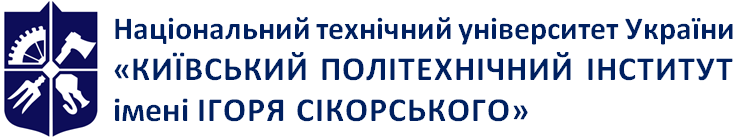 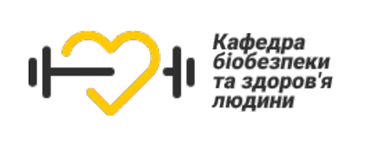      Кафедра біобезпеки            і здоров’я людини Алгоритми побудови індивідуальнихпрограм фізичної терапії прихронічному неспецифічному больовомусиндроміСИЛАБУСАлгоритми побудови індивідуальнихпрограм фізичної терапії прихронічному неспецифічному больовомусиндроміСИЛАБУСАлгоритми побудови індивідуальнихпрограм фізичної терапії прихронічному неспецифічному больовомусиндроміСИЛАБУСРівень вищої освітиДругий (магістерський) Галузь знань22 Охорона здоровяСпеціальність227 Фізична терапія, ерготерапіяОсвітня програмаФізична терапія, ерготерапіяСтатус дисциплінинормативнаФорма навчанняочна(денна)Рік підготовки, семестрІ  курс, осінній  семестрОбсяг дисципліни90 годин, 3 кредитів ЄКТС лекцій заняття – 27 годин, практичні заняття – 27 годин, самостійна робота – 36 годиниСеместровий контроль/ контрольні заходиМКР, залікРозклад занятьhttp://rozklad.kpi.ua/Schedules/LecturerSelection.aspxМова викладанняУкраїнськаІнформація про 
керівника курсу / викладачівЛектор: к.мед.н. ст. викладач Цанько Іван Івановичivan.tsanko83@gmail.comПрактичні: асистент кафедри ББЗЛ Данько Дарина Ігорівнаdankodarina0.gmail.comРозміщення курсуhttps://classroom.google.com/c/NTQ1Mjc5NjU0NDM4?hl=ru&cjc=gljpiurКампус КПІЗагальні компетентності (ЗК)Загальні компетентності (ЗК)ЗК 1Здатність до абстрактного мислення, аналізу та синтезу, вирішення проблем ЗК 2Здатність застосовувати знання у практичних ситуаціях ЗК 3Знання та розуміння предметної області та розуміння професійної діяльності ЗК 4Здатність проведення досліджень на відповідному рівні ЗК 5Здатність до адаптації та дії в новій ситуації ЗК 6Здатність до міжособистісної взаємодії та роботи у команді ЗК 7Здатність мотивувати людей та рухатися до спільної мети ЗК 8Здатність спілкуватися з представниками інших професійних груп різного рівня (з експертами з інших галузей знань/видів економічної діяльності) ЗК 9Цінування та повага різноманітності та мультикультурності, здатність працювати у міжнародному контексті ЗК 10Здатність діяти на основі етичних міркувань (мотивів) Фахові компетентності (ФК)Фахові компетентності (ФК)ФК 1Здатність розуміти клінічний діагноз пацієнта/клієнта, перебіг захворювання, принципи і характер лікуванняФК-2Здатність обстежувати та визначати функціональний стан, рівень фізичного розвитку, рухові та інші порушення осіб різного віку, нозологічних та професійних груп із складною прогресуючою та мультисистемною патологієюФК 3Здатність прогнозувати результати фізичної терапії, формулювати цілі, складати, обговорювати та пояснювати програму фізичної терапії, або компоненти індивідуальної програми, які стосуються фізичної терапії.ФК 4Здатність визначати оптимальний рівень терапевтичного навантаження, контролювати тривалість та інтенсивність реабілітаційних заходів для забезпечення їх відповідності стану здоров’я, функціональним можливостям пацієнта/клієнта.ФК 5Здатність контролювати стан пацієнта/клієнта зі складними та мультисистемними порушеннями відповідними засобами й методам.ФК 6Здатність впроваджувати сучасні наукові дані у практичну діяльність ФК 7Здатність брати участь у навчальних програмах як клінічний керівник/методист навчальних практикФК 8Здатність здійснювати менеджмент у фізичній терапії, керувати роботою асистентів та помічниківФК 9Здатність діяти самостійно в умовах професійної ізоляції.ФК 10Здатність здійснювати підприємницьку діяльність у фізичній терапії.ФК 11Здатність спілкуватися державною й іноземною мовами усно та письмовоФК 12Здатність керувати проектами, організовувати командну роботу, проявляти ініціативу з удосконалення діяльностіФК 13Здатність аналізувати, верифікувати, оцінювати повноту інформації в ході професійної діяльності, при необхідності доповнювати й синтезувати відсутню інформацію й працювати в умовах невизначеностіФК 14Здатність дотримуватись етичних та юридичних норм, які стосуються галузей охорони здоров’яПРН 2Демонструвати основні положення концепції сталого розвитку фізичної терапії, ерготерапії та основних принципів побудування безпечного існування людства з урахуванням економічних, соціальних та екологічних аспектівПРН 3Демонструвати принципи правових основ, методичних підходів до проведення наукових досліджень у фізичній терапії, ерготерапії та аналізу отриманих данихПРН 5Демонструвати уміння виконувати обстеження пацієнтів/клієнтів різних  нозологічних груп та при складній прогресуючій і мультисистемній патології, використовуючи відповідний інструментарій.Демонструвати уміння виконувати обстеження пацієнтів/клієнтів різних  нозологічних груп та при складній прогресуючій і мультисистемній патології, використовуючи відповідний інструментарій.ПРН 6Демонструвати уміння прогнозувати результати фізичної терапії пацієнтів/клієнтів різних нозологічних груп та при складній прогресуючій та мультисистемній патологіїПРН 7Демонструвати знання іноземної мовами усно та письмовоПРН 8Демонструвати уміння реалізовувати індивідуальні програми фізичної терапії відповідно до наявних ресурсів і оточенняПРН 9Демонструвати знання біопсихосоціальної моделі обмежень життєдіяльності та уміння аналізувати медичні, соціальні та особистісні проблеми пацієнта/клієнтаПРН 10Демонструвати застосовування методів спостереження, аналізу і синтезу, принципи структурної й функціональної організації об’єктів і процесів в галузі забезпечення здоров’я людиниПРН 11Демонструвати уміння на практиці вирішувати питання побудови реабілітаційного плану, його коригування та розподілу відповідальності за його ефективністьПРН 14Демонструвати здатність проводити фізичну терапію пацієнтів/ клієнтів різного віку зі складними патологічними процесами та порушеннями.ПРН 15Демонструвати уміння проводити самостійну практичну діяльність.ПРН 16Демонструвати уміння проводити розрахунки індексних показників сталого розвитку, користуватися основним набором індикаторів сталого розвитку та орієнтуватись в сучасних методиках визначення техногенної, екологічної, економічної, та соціальної безпеки людини.ПРН 17Демонструвати уміння здійснювати пошук інформації сучасних методів фізичної терапії; володіти основами патентного пошуку, роботи з бібліотечними та інформаційними ресурсамиПРН 18Демонструвати уміння визначати функціональний стан осіб різного віку, нозологічних та професійних груп із складною прогресуючою та мультисистемною патологією, проводити опитування пацієнта/клієнта для визначення порушень функції, активності та участі в професійному житті.ТижденьНазва теми, що виноситься на самостійне опрацюванняКількість годин, СРС1-4Клініка і патофізіологія болю; ноцицептивна, антиноцицептивна система35-9Збір  та обробка клінічних даних  при ХНБС.310-14Бальнеотерапія, психотерапія,механотерапія при  Хронічному неспецифічному больовому  синдромі314-18Принципи побудови ергономічної повсякденної моделі, як основний принцип профілактики ХНБС3Кількість балівОцінка100-95Відмінно94-85Дуже добре84-75Добре74-65Задовільно64-60ДостатньоМенше 60НезадовільноНе виконані умови допускуНе допущено